О внесении изменений в постановление администрации Арсеньевского городского округа от 30 декабря 2015 года № 950-па «Об утверждении схемы размещения нестационарных объектов на территорииАрсеньевского городского округа»   В целях создания условий для дальнейшего упорядочения размещения и функционирования нестационарных объектов на территории Арсеньевского городского округа,  на основании статьи 10 Федерального закона Российской Федерации от 28 декабря 2009 года № 381-ФЗ «Об основах государственного регулирования торговой деятельности в Российской Федерации», приказа департамента лицензирования и торговли Приморского края от 03 июня 2015 № 47 «Об утверждении порядка разработки и утверждения органами местного самоуправления Приморского края схем размещения нестационарных торговых объектов», статьями 45, 51, 59 Устава Арсеньевского городского округа, администрация Арсеньевского городского округаПОСТАНОВЛЯЕТ:   1. Внести в постановление администрации Арсеньевского городского округа от 30 декабря 2015 года № 950-па «Об утверждении схемы размещения нестационарных торговых объектов на территории Арсеньевского городского округа» (в редакции постановлений администрации городского округа от 15 марта 2016 года № 177-па, от 15 апреля 2016 года № 283-па, от 07 июня 2016 года № 454-па, от 04 августа 2016 года №653-па, от 02 июня 2017 года № 348-па, от 16 января 2018 года № 26-па) (далее –постановление), следующие изменения:1.2. Дополнить Приложение № 1 раздела 1 «Предприятия торговли круглогодичного функционирования» Схемы размещения объектов торговли на территории Арсеньевского городского округа на 2016-2020 годы пунктами 66-67 следующего содержания:1.3. Дополнить Приложение № 2 раздела 4 «Объекты общественного питания сезонного функционирования» Схемы размещения нестационарных объектов общест-венного питания на территории Арсеньевского городского округа на 2016-2020 годы пунктами 6-7 следующего содержания: 2. Организационному управлению администрации Арсеньевского городского округа обеспечить опубликование и размещение на официальном сайте администрации Арсеньевского городского округа настоящего постановления               3. Контроль за исполнением настоящего постановления возложить на заместителя главы администрации Арсеньевского городского округа С.Л.Черных.Глава городского округа                                                                                   А.В.Коваль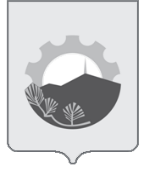 АДМИНИСТРАЦИЯ АРСЕНЬЕВСКОГО ГОРОДСКОГО ОКРУГА П О С Т А Н О В Л Е Н И Е27 апреля 2018 г.г.Арсеньев№282-па №п/падресные ориенти-рынестационарно-го торгового объек-та (адрес)вид объектаплощадь земель-ногоучастка(кв.м.)кадастро-вый (условный номер) земельно-го участка при наличииплощадь нестаци-онарного торгового объекта(кв.м.)специали-зация(ассортимент реализуе-мой продук-ции)   вид собст- венности    зем.участка, на котором расположен нестацио- нарный торговый     объектпериод разреше-ния на размеще-ние нестацио-нарного торгового объектаУЛИЦА ОКТЯБРЬСКАЯУЛИЦА ОКТЯБРЬСКАЯУЛИЦА ОКТЯБРЬСКАЯУЛИЦА ОКТЯБРЬСКАЯУЛИЦА ОКТЯБРЬСКАЯУЛИЦА ОКТЯБРЬСКАЯУЛИЦА ОКТЯБРЬСКАЯУЛИЦА ОКТЯБРЬСКАЯУЛИЦА ОКТЯБРЬСКАЯ  66.район магазина «Реми»киоск11,7-9,0мясоне разгра-ниченапо 31.12.2020УЛИЦА ОСТРОВСКОГОУЛИЦА ОСТРОВСКОГОУЛИЦА ОСТРОВСКОГОУЛИЦА ОСТРОВСКОГОУЛИЦА ОСТРОВСКОГОУЛИЦА ОСТРОВСКОГОУЛИЦА ОСТРОВСКОГОУЛИЦА ОСТРОВСКОГОУЛИЦА ОСТРОВСКОГО  67. район остановки «Супермаркет» (нечетная сторона)торговая площадка100,0-100,0с/х продукция, закупаемая у населенияне разгра-ниченапо 31.12.2020№п/падресные ориенти-рынестационарно-го торгового объек-та (адрес)вид объектаплощадь земель-ногоучастка(кв.м.)кадастро-вый (условный номер) земельно-го участка при наличииплощадь нестаци-онарного торгового объекта(кв.м.)специали-зация(ассортимент реализуе-мой продук-ции)   вид собст- венности    зем.участка, на котором расположен нестацио- нарный торговый     объектпериод разреше-ния на размеще-ние нестацио-нарного торгового объекта  6.ул. Жуковского, район остановки «Китай- город» (четная сторона)лоток (стойка с пароваркой)5,2-4,0вареная кукурузане разгра-ниченамай-сентябрь  7.ул. Ломоносова, район магазина «Марс»лоток (стойка с пароваркой)5,2-4,0вареная кукурузане разгра-ниченамай-сентябрь